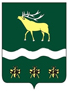 Российская Федерация Приморский крайДУМА 
ЯКОВЛЕВСКОГО МУНИЦИПАЛЬНОГО РАЙОНАРЕШЕНИЕ24 ноября 2020 года                    с. Яковлевка                               № 337Рассмотрев представленный Администрацией Яковлевского муниципального района проект Программы приватизации имущества, находящегося в собственности Яковлевского муниципального района, на 2021 год, Дума района в соответствии с Положением о приватизации имущества Яковлевского муниципального района, утвержденным решением Думы Яковлевского муниципального района от 14.12.2010 года № 477-НПА, на основании статей 30, 70 Устава Яковлевского муниципального района РЕШИЛА:1. Утвердить  Программу приватизации имущества, находящегося в собственности Яковлевского муниципального района, на 2021 год (прилагается).2. Опубликовать настоящее решение в газете «Сельский труженик».3. Настоящее решение вступает в силу со дня его принятия.Председатель ДумыЯковлевского муниципального района                                     Базыль Н.В.Приложение УТВЕРЖДЕНА
решением Думы Яковлевского
муниципального района
от 24 ноября 2020 года  № 337 ПРОГРАММАприватизации имущества, находящегося в собственности Яковлевского муниципального района, на 2021 годПрограмма приватизации имущества, находящегося в собственности Яковлевского муниципального района, на 2021 год разработана в соответствии с Федеральным законом от 21.12.2001 № 178-ФЗ «О приватизации государственного и муниципального имущества», Положением о приватизации имущества Яковлевского муниципального района, утвержденным решением Думы Яковлевского муниципального района от 14.12.2010 № 477-НПА.1. Основные направления  реализации политики в сфере приватизации имущества, находящегося в собственности  Яковлевского муниципального районаЦелью реализации Программы приватизации имущества, находящегося в собственности Яковлевского муниципального района, на 2021 год (далее – Программа) является обеспечение исполнения требований п. 5 ст. 50 Федерального закона от 06.10.2003 № 131-ФЗ «Об общих принципах организации местного самоуправления в Российской Федерации».Задачами Программы являются повышение эффективности управления муниципальным имуществом Яковлевского муниципального района (далее – имущество Яковлевского района), обеспечение поступления дополнительных средств в бюджет Яковлевского муниципального района и оптимизация структуры собственности Яковлевского района за счет приватизации имущества Яковлевского района, не используемого для осуществления полномочий органов государственной власти и местного самоуправления.Согласно Программе планируется приватизировать один объект недвижимого имущества-здание с земельным участком и объект движимого имущества, находящихся в собственности Яковлевского  муниципального района.В соответствии с требованиями законодательства о приватизации реализация имущества будет проводиться на аукционе. В случае, если аукцион будет признан несостоявшимся, дальнейшая продажа имущества Яковлевского района будет произведена способами, предусмотренными Федеральным законом от 21.12.2001  № 178-ФЗ «О приватизации государственного и муниципального имущества».Планируемый срок приватизации имущества – I - IV кварталы 2021 г. Поступления средств в районный бюджет от приватизации имущества Яковлевского района предполагается обеспечить за счет продажи одного объекта недвижимого имущества-здания с земельным участком и одного объекта движимого имущества, находящихся в собственности Яковлевского  муниципального района.Исходя из состава планируемого к приватизации имущества Яковлевского района, прогнозируется получение доходов в размере около 3,0 млн. руб.2. Имущество Яковлевского муниципального района, приватизация которого планируется в 2021 годуТаблица 1Переченьобъектов недвижимого имущества, находящегося в собственности Яковлевского муниципального района, которые планируется приватизировать в 2021 годуТаблица 2Переченьобъектов движимого имущества, находящегося в собственности Яковлевского муниципального района, которые планируется приватизировать в 2021 году№ п/пНаименование        объекта      приватизацииОбщая площадь,
кв. мМестонахождение12341Здание (нежилое здание бывшего ДДТ)с земельным участком площадью 4049 кв. м476Приморский край, Яковлевский район, с. Яковлевка, ул. Красноармейская, д. 8№ п/пНаименование        объекта      приватизацииМестонахождение объектаТехнические характеристики объекта приватизации12341Автомобиль  «Toyota Crown»Приморский край, Яковлевский район,с. ЯковлевкаНаименование (тип ТС): легковойКатегория ТС (А, В, С, D, прицеп): ВГод изготовления ТС: 1992Модель, № двигателя: 1JZ-0213860шасси (рама) №: JZS141-0017133кузов (прицеп) №: отсутствуетцвет кузова (кабины): (серый)мощность двигателя, л.с. (кВт): 180рабочий обьем двигателя, куб.см: 2491тип двигателя: бензиновыйразрешенная максимальная масса, кг: 1875масса без нагрузки, кг: 1600организация-изготовитель ТС(страна): Япониястрана вывоза ТС: Япониясерия, № удостоверения, ГТД: АБ5668409паспорт транспортного средства: 25 ТВ 742406регистрационный знак: А 253 ТК125/RUS